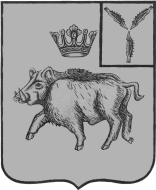 АДМИНИСТРАЦИЯБОЛЬШЕОЗЕРСКОГО МУНИЦИПАЛЬНОГО ОБРАЗОВАНИЯБАЛТАЙСКОГО МУНИЦИПАЛЬНОГО РАЙОНАСАРАТОВСКОЙ ОБЛАСТИП О С Т А Н О В Л Е Н И Ес.Б-ОзеркиОб утверждении порядка осуществления Большеозерским  муниципальным образованием функций и полномочий учредителя организаций или управления находящимися в муниципальной собственности акциями (долями участия в уставном капитале)В целях реализации Федерального закона от 25.12.2008 №273-ФЗ «О противодействии коррупции», Федерального закона от 02.03.2007 №25-ФЗ «О муниципальной службе в Российской Федерации», руководствуясь статьей 33 Устава Большеозерского муниципального образования Балтайского муниципального района Саратовской области,ПОСТАНОВЛЯЮ:1.Утвердить:1.1. Порядок осуществления функций и полномочий учредителя муниципального бюджетного учреждения, согласно приложению №1.1.2. Порядок осуществления функций и полномочий учредителя муниципального казенного учреждения, согласно приложению №2.1.3. Порядок осуществления функций и полномочий учредителя муниципального автономного учреждения, согласно приложению №3.2. Настоящее постановление вступает в силу со дня его обнародования.3. Контроль за исполнением настоящего постановления оставляю за собой.Глава Большеозерскогомуниципального образования                                                       С.А.Сибирев Порядок осуществления функций и полномочий учредителя муниципального бюджетного учреждения1. Настоящий Порядок разработан в соответствии с Федеральными законами от 06.10.2003 № 131-ФЗ "Об общих принципах организации местного самоуправления в Российской Федерации", от 08.05.2010 № 83-ФЗ "О внесении изменений в отдельные законодательные акты Российской Федерации в связи с совершенствованием правового положения государственных (муниципальных) учреждений", Уставом Большеозерского муниципального образования, в целях обеспечения реализации мероприятий по совершенствованию правового положения муниципальных учреждений в Большеозерском муниципальном образовании.2. Учредителем муниципального бюджетного учреждения является Большеозерское муниципальное образование. Полномочия учредителя от имени Большеозерского муниципального образования исполняет администрация Большеозерского муниципального образования (далее-Администрация).3. Администрация в отношении муниципального бюджетного учреждения при его создании, реорганизации, изменении типа и ликвидации осуществляет следующие функции и полномочия учредителя:3.1 утверждает Устав муниципального бюджетного учреждения, а также вносимые в него изменения;3.2 назначает (утверждает) руководителя муниципального бюджетного учреждения и прекращает его полномочия;3.3 заключает и прекращает трудовой договор с руководителем муниципального бюджетного учреждения;3.4 формирует и утверждает муниципальное задание на оказание муниципальных услуг (выполнение работ) юридическим и физическим лицам (далее - муниципальное задание) в соответствии с предусмотренными Уставом муниципального бюджетного учреждения основными видами деятельности;3.5 определяет перечень особо ценного движимого имущества, закрепленного за муниципальным бюджетным учреждением учредителем или приобретенного муниципальным бюджетным учреждением за счет средств, выделенных ему учредителем на приобретение такого имущества (далее - особо ценное движимое имущество);3.6 предварительно согласовывает совершение муниципальным бюджетным учреждением крупных сделок, соответствующих критериям, установленным в пункте 13 статьи 92 Федерального закона от 12.01.1996 № 7-ФЗ "О некоммерческих организациях";3.7 принимает решения об одобрении сделок с участием муниципального бюджетного учреждения, в совершении которых имеется заинтересованность, определяемая в соответствии с критериями, установленными в статье 27 Федерального закона от 12.01.1996 №7-ФЗ "О некоммерческих организациях";3.8 устанавливает порядок определения платы для физических и юридических лиц за услуги (работы), относящиеся к основным видам деятельности муниципального бюджетного учреждения, оказываемые им сверх установленного муниципального задания, а также в случаях, определенных федеральными законами, в пределах установленного муниципального задания;3.9 определяет порядок составления и утверждения отчета о результатах деятельности муниципального бюджетного учреждения и об использовании закрепленного за ним муниципального в соответствии с общими требованиями, установленными Министерством финансов Российской Федерации;3.10 согласовывает распоряжение особо ценным движимым имуществом, закрепленным за муниципальным бюджетным учреждением учредителем либо приобретенным муниципальным бюджетным учреждением за счет средств, выделенных его учредителем на приобретение такого имущества;3.11 согласовывает с учетом требований, установленных пунктом 4 настоящего Порядка, распоряжение недвижимым имуществом муниципального бюджетного учреждения, в том числе передачу его в аренду;3.12 согласовывает с учетом требований, установленных пунктом 4 настоящего Положения, внесение муниципальным бюджетным учреждением в случаях и порядке, которые предусмотрены Федеральными законами денежных средств (если иное не установлено условиями их предоставления), иного имущества, за исключением особо ценного движимого имущества, а также недвижимого имущества, в уставный (складочный) капитал хозяйственных обществ или передачу им такого имущества иным образом в качестве их учредителя или участника;3.13 согласовывает в случаях, предусмотренных федеральными законами, передачу некоммерческим организациям в качестве их учредителя или участника денежных средств (если иное не установлено условиями их предоставления) и иного имущества, за исключением особо ценного движимого имущества, закрепленного за муниципальным бюджетным учреждением собственником или приобретенного муниципальным бюджетным учреждением за счет средств, выделенных ему собственником на приобретение такого имущества, а также недвижимого имущества;3.14 осуществляет финансовое обеспечение выполнения муниципального задания;3.15 определяет порядок составления и утверждения плана финансово-хозяйственной деятельности муниципального бюджетного учреждения в соответствии с требованиями, установленными администрацией;3.16 определяет предельно допустимое значение просроченной кредиторской задолженности муниципального бюджетного учреждения, превышение которого влечет расторжение трудового договора с руководителем муниципального бюджетного учреждения по инициативе работодателя в соответствии с Трудовым кодексом Российской Федерации;3.17 осуществляет контроль за деятельностью муниципального бюджетного учреждения в соответствии с законодательством Российской Федерации;3.18 осуществляет иные функции и полномочия учредителя, установленные законодательством Российской Федерации, законодательством Саратовской  области и нормативными правовыми актами Большеозерского муниципального образования.Верно: главный специалист администрации            Большеозёрского муниципального            образования                                                                 Н.Н.Симакова     Порядок осуществления функций и полномочий учредителя муниципального казенного учреждения1. Настоящий Порядок разработан в соответствии с Федеральными законами от 06.10.2003  № 131-ФЗ "Об общих принципах организации местного самоуправления в Российской Федерации", от 08.05.2010  № 83-ФЗ "О внесении изменений в отдельные законодательные акты Российской Федерации в связи с совершенствованием правового положения государственных (муниципальных) учреждений", Уставом Большеозерского муниципального образования и устанавливает процедуру осуществления функций и полномочий учредителя в отношении муниципальных казенных учреждений, созданных на базе имущества, находящегося в собственности Большеозерского муниципального образования.2. Учредителем муниципального казенного учреждения является Большеозерское муниципальное образование. Полномочия учредителя от имени Большеозерского муниципального образования исполняет администрация Большеозерского муниципального образования (далее-Администрация).3. Администрация в отношении муниципального казенного учреждения при его создании, реорганизации, изменении типа и ликвидации осуществляет следующие функции и полномочия учредителя:3.1 выполняет функции и полномочия учредителя муниципального казенного учреждения при его создании, реорганизации, изменении типа и ликвидации;3.2 утверждает Устав муниципального казенного учреждения, а также вносимые в него изменения;3.3 назначает руководителя муниципального казенного учреждения и прекращает его полномочия;3.4 заключает и прекращает трудовой договор с руководителем муниципального казенного учреждения;3.5 формирует и утверждает муниципальное задание для муниципального казенного учреждения в соответствии с предусмотренными его Уставом основными видами деятельности;3.6 определяет на основании правового акта перечень муниципальных казенных учреждений, которым устанавливается муниципальное задание на оказание муниципальных услуг (выполнение работ) юридическим и физическим лицам (далее - муниципальное задание);3.7 осуществляет финансовое обеспечение деятельности муниципального казенного учреждения, в том числе выполнения муниципального задания в случае его утверждения;3.8 определяет порядок составления и утверждения отчета о результатах деятельности муниципального казенного учреждения и об использовании закрепленного за ним муниципального имущества в соответствии с общими требованиями, установленными Министерством финансов Российской Федерации;3.9 устанавливает порядок составления, утверждения и ведения бюджетных смет муниципальных казенных учреждений в соответствии с общими требованиями, установленными Министерством финансов Российской Федерации;3.10 согласовывает распоряжение движимым имуществом муниципального казенного учреждения;3.11 осуществляет контроль за деятельностью муниципального казенного учреждения в соответствии с законодательством Российской Федерации;3.12 осуществляет иные функции и полномочия учредителя, установленные законодательством Российской Федерации, законодательством Саратовской области и нормативными правовыми актами Большеозерского муниципального образования.Верно: главный специалист администрации            Большеозёрского муниципального            образования                                                                 Н.Н.Симакова    Порядок осуществления функций и полномочий учредителя муниципального автономного учреждения1. Настоящий Порядок разработан в соответствии с Федеральными законами от 06.10.2003 г. № 131-ФЗ "Об общих принципах организации местного самоуправления в Российской Федерации", от 03.11.2006 г. № 174-ФЗ "Об автономных учреждениях", от 08.05.2010 г. № 83-ФЗ "О внесении изменений в отдельные законодательные акты Российской Федерации в связи с совершенствованием правового положения государственных (муниципальных) учреждений", Уставом Большеозерского муниципального образования и устанавливает процедуру осуществления функций и полномочий учредителя в отношении автономных учреждений, созданных на базе имущества, находящегося в собственности Большеозерского муниципального образования.2. Учредителем муниципального автономного учреждения является Большеозерское муниципальное образование. Полномочия учредителя от имени Большеозерского муниципального образования исполняет администрация Большеозерского муниципального образования (далее – Администрация).3. Администрация в отношении муниципального автономного учреждения осуществляет следующие функции и полномочия учредителя:3.1 принимает решение о создании муниципального автономного учреждения, в том числе путем учреждения либо изменения типа существующего муниципального автономного учреждения;3.2 утверждает Устав муниципального автономного учреждения, а также вносимые в него изменения и дополнения, в том числе утверждает устав в новой редакции;3.3 принимает решение о реорганизации и ликвидации муниципального автономного учреждения;3.4 назначает ликвидационную комиссию, утверждает промежуточный и окончательный ликвидационные балансы;3.5 дает согласие на участие муниципального автономного учреждения в других юридических лицах, в том числе на внесение муниципальным автономным учреждением денежных средств и иного имущества в уставный (складочный) капитал других юридических лиц или передачу этого имущества иным образом другим юридическим лицам в качестве их учредителя или участника;3.6 назначает руководителя муниципального автономного учреждения и прекращает его полномочия;3.7 заключает и прекращает трудовой договор с руководителем муниципального автономного учреждения;3.8 принимает решения о создании или ликвидации филиалов муниципальных автономных учреждений, открытии или закрытии представительств;3.9 принимает решение о назначении и досрочном прекращении полномочий членов наблюдательного совета муниципального автономного учреждения;3.10 формирует и утверждает муниципальное задание муниципальному автономному учреждению в соответствии с видами деятельности, отнесенными к его основной деятельности;3.11 определяет перечень мероприятий, направленных на развитие муниципального автономного учреждения;3.12 осуществляет финансовое обеспечение выполнения муниципального задания в виде субсидий на основании заключаемого с руководителем муниципального автономного учреждения соглашения о порядке и условиях предоставления субсидии на возмещение нормативных затрат, связанных с оказанием муниципальным автономным учреждением в соответствии с муниципальным заданием муниципальных услуг (выполнением работ);3.13 устанавливает порядок определения нормативных затрат, связанных с оказанием муниципальным автономным учреждением в соответствии с муниципальным заданием муниципальных услуг (выполнением работ), и нормативных затрат на содержание недвижимого имущества и особо ценного движимого имущества и расходов на уплату налогов, в качестве объекта налогообложения, по которым признается соответствующее имущество, в том числе земельные участки;3.14 дает муниципальному автономному учреждению согласие на распоряжение закрепленным за ним недвижимым имуществом в соответствии с нормативными правовыми актами Большеозерского муниципального образования;3.15 принимает решение об одобрении сделки с имуществом муниципального автономного учреждения, в совершении которой имеется заинтересованность, если лица, заинтересованные в ее совершении, составляют большинство в наблюдательном совете учреждения.Указанные в настоящем пункте полномочия и функции оформляются постановлением администрации Большеозерского муниципального образования за исключением полномочий, указанных в пунктах 3.6, 3.7, которые оформляются распоряжением администрации Большеозерского муниципального образования.Верно: главный специалист администрации            Большеозёрского муниципального            образования                                                                 Н.Н.СимаковаПриложение №1 к постановлениюадминистрации Большеозерского муниципального образованияот 03.12.2018№ 100Приложение №2 к постановлениюадминистрации Большеозерского муниципального образованияот  03.12.2018 № 100Приложение №3 к постановлениюадминистрации Большеозерского муниципального образованияот 03.12.2018 № 100